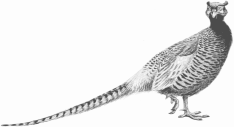 English Springer Spaniel Field Trial Association andVolunteer English Springer Spaniel ClubHall of Fame BanquetFebruary 8, 2018National Bird Dog MuseumGrand Junction, Tennessee6:00pm-Cocktails     7:00-DinnerPlease fill out the form below and send in with your check payment.Name:______________________________________________________________________Phone:_____________________________________________________________________Cost:	$45 per person (includes either a 12oz Ribeye or Chicken, 2 vegetables, salad, roll, drink and dessert)Number of Meals:______________________Amount Enclosed:_____________________Preference (please circle):  	Steak		ChickenMake check payable to: Volunteer English Springer Spaniel ClubSend payment to:	Ginger Crenshaw			8787 Hwy 7			Michigan City, MS  38647